Дидактична гра«Близька - далека мрія»   Мета: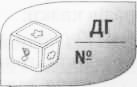 розвивати логічне мислення, комунікативні здібності.   Вихователь: «Візьміть кожен по одній картинці та покладіть свою картинку в один із двох обручів: у червоний, якщо вважаєте, що на вашій картинці зображена мрія, що здійсниться скоро, можливо, протягом вашого навчання в дитячому садку. У синій — якщо мрія далека й здійсниться, коли ви подорослішаєте. Яких мрій більше? Як ви думаєте, чи можна наблизити далеку мрію, наприклад, стати спортсменом? Як? Картки із такими мріями кладіть на перетині обручів». На картинках зображені професії — водій, лікар, продавець, спортсмен; ситуації — дитина їде на велосипеді, читає книгу, дивиться телевізор, їсть морозиво тощо.Дидактична гра «Очищує - забруднює»Мета:розвивати логічне мислення;виховувати дбайливе ставлення до довкілля.       На столі лежать малюнки із зображенням об’єктів, які очищують повітря та тих, що його забруднюють. Діти об’єднується у дві підгрупи. Першій підгрупі вихователь дає блакитну хмаринку, що символізує чисте повітря, другій — чорну, яка асоціюється із забрудненим повітрям. Діти в першій підгрупі повинні вибрати малюнки із зображенням об’єктів, що очищують повітря, а в другій — тих, що його забруднюють. Висновок: рослини очищують повітря і збагачують його киснем. Що більше рослин на планеті, то легше дихати. Щоб бути здоровою, людина має дихати чистим повітрям.Бесіда «Мрії»Мета:  розвивати мислення, комунікативні здібності.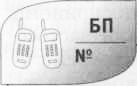 Вихователь: «У вас такі різні мрії: є чарівні та казкові, наприклад, бути феєю; є життєво важливі, наприклад, стати лікарем. Назвіть слова, що «дружать» зі словом «мрія». (Хочу стати, мати, вміти.)Чи всі мрії здійснюються?А чи можу я мріяти замість іншої людини? (У кожного своя мрія.)Чи може хтось допомогти здійснити наші мрії? (Я сам, батьки, друзі.)Чи можемо ми зараз здійснити мрію, наприклад, водити машину? (Ні, потрібен час, треба трохи почекати.)Дидактична гра«Хто знає — швидко відповідає»Мета: розвивати логічне мислення.Діти розв’язують завдання:Назвіть птахів за звуками, які вони видають (Ку-ку — зозуля.): рюм-рюм-рюм; тінь-тінь- тюнь; ділі-ділі-ділі, дон-дон; тук-тук; чіві-чіві-в’ю; кью-кью-кью, твіст; фіу-ліу; синь-синь-синь (не синиця); цок-цок.Назвіть весняні місяці. А як їх називали у давнину? (Березень — солнечник, протальник, ветронос, капельник; квітень — березень, снегогон, водолій; травень — травник, цвітень, розоцвіт, майник.)Які ви знаєте весняні свята? (8 Березня, Масниця, День космонавтики, Великдень, Свято весни і праці (і Травня), День Перемоги.)У яких казках дії відбуваються навесні?Мовленнєва вправа«Придумай кінцівку»Мета: розвивати уяву, мислення, мовлення.  Вихователь читає дітям литовську народну казку «Як голуб навчався гніздо вити»: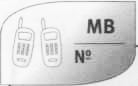    Якось голуб попросив дрозда, щоб той навчив його гніздо вити. Прилетів дрізд до голуба, та не встиг і кілька соломинок покласти, як голуб почав вертітися навколо та примовляти:Умію, умію, умію.Дрізд розсердився й каже:Як сам умієш, то чого мене просив? — і полетів геть.Так голуб і не навчився як слід гніздо вити. І вміє він лише кілька соломинок покласти, бо більш нічого й не бачив. Так і не навчив його дрізд... Діти відповідають на запитання: Навіщо голуб покликав дрозда? Чому дрізд полетів? Яке гніздо може зробити голуб? Відтак діти пропонують свої варіанти кінцівки казки.Гра-драматизація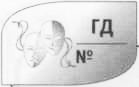 «Сніг і вітер»Мета: розвивати пам’ять, творчі здібності.Вихователь читає дітям оповідання Миколи Сладкова «Сніг і вітер»:Снігу, друже, що з тобою? Та на тобі обличчя немає: увесь змарнів і почорнів!Кепські справи, Вітре, — випаровуюся. Тану не щодня, а щогодини. Геть розкис, мокроту розвів. У всіх на очах гину, а їм байдуже!Ось тобі, Снігу, моя порада: хутчіш тікай у струмки й річки та пливи до теплих морських курортів відпочивати, набиратися сил.Ооо-ой, еее-ей, заструменів.Вихователь пояснює дітям значення таких слів і висловів: «на тобі обличчя немає», «змарнів», «розкис», «мокроту розвів», «заструменів», а відтак розподіляє ролі між вихованцями. Діти інсценізують оповідання.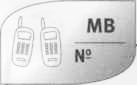 Мовленнєва вправа«Додай слівце»Мета:розвивати мислення, комунікативні здібності.Діти сидять за столами. Перед кожною дитиною лежать предметні картинки. Вихователь починає речення, а діти мають закінчити його, додавши потрібне слово, і показати картинку, на якій це слово зображене.Речення для вихователя:На небі припікає...Закрапали з дахів...Сніг почав танути, і побігли...Повернулися з теплих країн...Із-під снігу з’явилися перші...Розпускаються перші...Птахи в’ють...Мовленнєва вправа «Скажи навпаки»Мета: розвивати мислення, комунікативні здібності.Діти стоять кружка. Вихователь кидає м’яч будь-кому із дітей і запитує: «Узимку сніг чистий, а навесні?». Дитина ловить м’яч і відповідає: «Брудний», а потім повертає м’яч вихователеві. Запитання для вихователя:Узимку дні холодні, а навесні?Узимку сонце тьмяне, а навесні?Узимку носять шуби, а навесні?Узимку лід міцний, а навесні?Узимку дні короткі, а навесні?Узимку небо сіре, а навесні?Узимку вітер холодний, а навесні?Узимку птахи відлітають, а навесні?Узимку на дахах будинків лежить сніг, а навесні з дахів крапає... ?Досліди з водою та повітрямМета:розширювати й уточнювати знання про властивості води й повітря;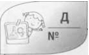 розвивати спостережливість, логічне мислення.Приготуємо чай. Вихователь: «Вода з річки після очистки надходить до крана. (Набирає воду з крана.) Зараз ми нагріємо воду й заваримо чай. (Кип’ятить воду, звертає увагу дітей на пар.) Де краплинки?» (Випаровуються в повітря, збираються у хмарку та падають на землю у вигляді дощу.)Повітря має вагу. Покладіть на чаші терезів надуту й не надуту кульки. Що відбудеться? Чаша з надутою кулькою переважить, адже повітря має вагуДосліди з водоюМета:розвивати спостережливість;розширювати уявлення про властивості води.Квіти лотоса. Із кольорового паперу виріжте квіти з довгими пелюстками. За допомогою олівця закрутіть пелюстки до центру, а потім опустіть різнокольорові квіти на воду, налиту в миску. Пелюстки квітів почнуть розпускатися. Поясніть дітям, що це відбувається тому, що папір намокає й поступово важчає.Тала вода. Візьміть дві білі тарілки: в одну покладіть сніг, в іншу налийте воду. Через деякий час порівняйте разом із дітьми воду в тарілках і визначте, в якій із них був сніг (за сміттям на дні). Підведіть дітей до розуміння того, що сніг — це тала брудна вода, яка непридатна для споживання людиною. Талу воду використовують для поливання рослин, її можна давати пити тваринам.Дослід «Ефект веселки» Мета:розвивати спостережливість, логічне мислення;розширити знання про властивості води і сонячного світла.  Під час цього досліду ви продемонструєте дітям, як сонячне світло розщеплюється на окремі кольори, відтворюючи ефект веселки. Вам знадобиться миска з водою, аркуш картону білого кольору й маленьке дзеркальце. У ясний, сонячний день поставте миску з водою в сонячному місці. Опустіть дзеркальце у воду і притуліть його до краю миски. Поверніть дзеркальце під таким кутом, щоб на нього падали сонячні промені. Візьміть аркуш картону й переміщуйте його перед дзеркалом у різних напрямках доти, доки на папері не з’явиться відображення сонячного світла у вигляді веселки.Досліди з повітрямМета: розширити уявлення про властивості повітря.Вітер — це рух повітря. Роздайте дітям віяла і запропонуйте їм помахати ними над водою. Запитайте, чому з’явилися хвилі? Підведіть дітей до розуміння, що вітер — це рух повітря.Повітря невидиме. Розкажіть дітям, що повітря не має певної форми й власного запаху, поширюється в усіх напрямках. Воно — невидиме. Для досліду підготуйте щільно закриті у ємкостях шкірки апельсинів, каву, корицю, гвоздику та інші прянощі. Послідовно відкриваючи ємкості, запропонуйте дітям відчути запахи, що поширюються в приміщенні.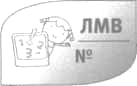 Логіко-математичнівправиМета: вправляти у вмінні встановлювати взаємозв’язки між предметами, явищами тощо.Логічні задачі. Діти відповідають на запитання:Кого більше — птахів чи пташенят?Чого на майданчику більше — дерев чи бруньок?Чого на клумбі більше — квітів чи тюльпанів?Чого більше на небі — хмаринок чи крапель? Правда чи ні? Діти відповідають на запитання: чи правда, що... —навесні всі тварини прокидаються від сплячки?усі птахи повертаються з теплих країв?усі кажуть «Добрий день» зранку?усі птахи навесні співають?з однієї насінини виросте одна квітка?на всіх деревах спочатку з’являються листочки, а потім квіти?Логіко-математична вправа «Логічні задачі»Мета: розвивати логічне мислення.Діти відповідають на запитання:Велика комаха завжди важить більше, ніж маленька?Термометр показує температуру + 15 °С. Яку температуру покажуть два таких термометри?У бік лісу летить один птах. Назустріч йому — четверо птахів. Скільки птахів летить у бік лісу?Чи може дощ лити два дні поспіль? (Ні, бо між ними — ніч).Летіла зграя птахів. Коли всі вони сіли по двоє на дерево, одне дерево залишилося вільним; а як сіли по одному — забракло одного дерева. Скільки птахів і скільки дерев? (Три дерева і четверо птахів.)Скільки курчат сховалося за парканом, якщо з-під паркану видніється шість ніг? (Троє.)Логіко-математичнавправа«Моя клумба»             (блоки Дьєнеша)Мета: навчати аналізувати й порівнювати; розвивати увагу, логічне мислення.   Кожна дитина-«садівник» обирає собі клумбу (велике кольорове коло) і добирає «квіти». Наприклад, на клумбі у нього ростимуть: три великі червоні, але не трикутні квітки. Тож, клумба виглядатиме так: великий червоний круг, великий червоний квадрат, великий червоний прямокутник. А потім «садівники» можуть «познайомити» нас із квітами; розповісти, які вони за кольором, формою, об’ємом, величиною; як потрапили на клумбу; їхні квіткові історії тощо. Не обов’язково використовувати всі блоки, тобто добирати квіти за всіма чотирма ознаками й у певній кількості.Логіко-математична вправа«Зроби висновок»Мета:навчати встановлювати причинно-наслідкові зв’язки;розвивати логічне мислення. Діти слухають твердження вихователя та відповідають на запитання:Птахи будують гнізда. Значить всі, хто будують гнізда, — це птахи?Усі птахи літають. Тобто всі, хто літають, — це птахи?Дощ іде з хмари. Якщо на небі є хмари, то обов’язково буде дощ?Калюжі з’являються після дощу. Якщо є калюжі, то був дощ?Навесні ми знімаємо теплий одяг. Якщо ми зняли теплий одяг, то настала весна?Пальчикові ігри Вправа «Сонечко»Мета: розвивати дрібну моторику .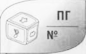 Ой, яка в нас ненька — просто золотенькаМамині руки — щедрі, робочі —Втоми не знають з ранку до ночі.Вранці, коли ще усі спочивають, (Погладжуємо руку об руку.)Сонце, напевно, вони піднімають. (Зображуємо сонечко — розчепірюємо пальці на обох руках, плескаємо в долоньки*.)Про сонце, місяць і зірки будуть знати малюкиПальці грілися на сонці,Веселились, гралися. (Діти рухають пальчиками.) Місяць зазирнув в віконце —Пальчики сховалися. (Стискаємо кулачки.)Пальчикова гра «Сонечко»Вправа «Квітка»Мета: розвивати дрібну моторику рук.Сонечко промінчиками гладить нас, голубить. Сонечко, як мама, усіх діток любить.(Зсередини та зовні погладжуємо долоні з’єднаними двома-п’ятьма пальцями, це — сонячні промінчики.)Ясне сонечко до нас загляда в віконечко,Дуже раді всі малята, плескають в долонечки. (Вправа «Сонечко». Плескаємо в долоньки.)Сяє сонечко привітне —Квітка з пуп’янка розквітне. (З’єднуємо ручки долоньками, округлюємо їх, широко розчепірюємо пальчики та злегка вигинаємо їх. Утворюється квітка*.)Пальчикові ігриВправа «Пташка»Мета: розвивати дрібну моторику рук.Добридень, пташко!Цвінь-цвірінь! Добридень, пташко!Цвінь-цвірінь! Весна прийшла.(Зап’ястя рук схрещуємо, долоні повертаємо до себе і з’єднуємо великими пальчиками. Почергово нахиляємо кисті рук униз*.)Розквітла квітка, сонце світить. (Вправа «Квітка».) Весна нам радість принесла!Дощик.Іде дощик-накрапайчик,Барабанить в барабанчик,Бубонить у бубонець,Щоб усі йшли у танець. (Притискуємо ручки долонями до столу та почергово постукуємо по ньому пальчиками.)Пальчикові ігри Мета: розвивати дрібну моторику рук.ВеселкаПогляньте: веселка над нами! («Малюємо» рукою півколо над головою.)Вона над деревами і над дахами, (Піднімаємо руки вгору, розчепіривши пальчики.)Над річкою й морем прогнулась дугою, («Малюємо» рукою у повітрі хвилі.)Прогнулась дугою і наді мною. (Торкаємося руками голови.)Доброго ранку!Доброго ранку, сонце привітне!Доброго ранку, небо блакитне!Доброго ранку, у небі пташки!Доброго ранку тобі і мені! (Пальчиками правої руки почергово торкаємося пальчиків лівої руки, «вітаючись» із ними.)